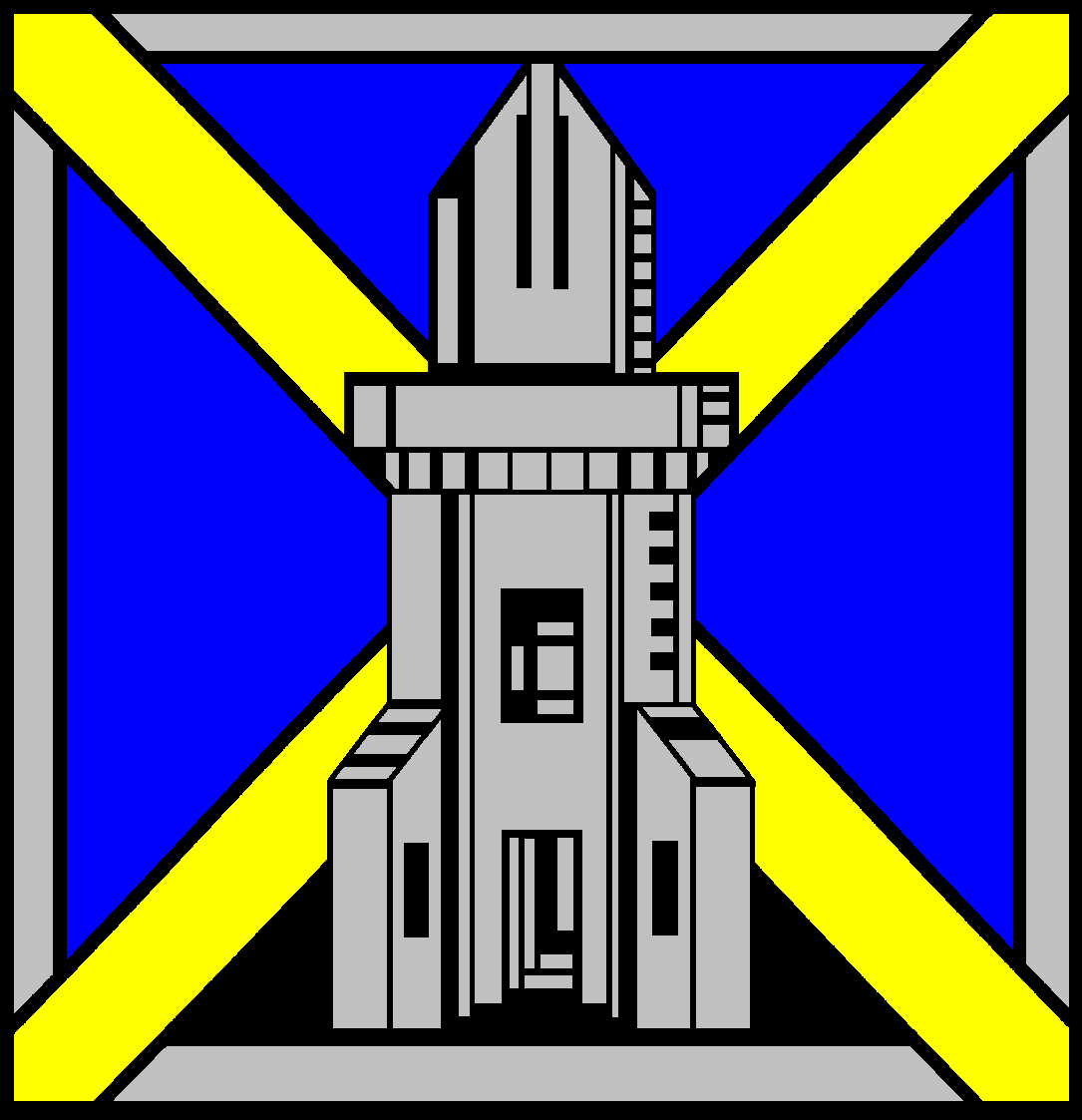  Mearns Academy House Leader ApplicationApplications Due: Monday 5th October 2020Applications should be submitted to your Guidance TeacherThe role of House Leader is an important position of responsibility within the school. The successful candidates will be confident, pro-active individuals, who are able to work independently and as part of a team with both staff and other pupils.  They will be expected to organise and promote a variety of house events and motivate other pupils to become involved with these.  We are particularly looking for candidates who will be able to demonstrate their initiative to come up with house events which will comply with current COVID-19 restrictions.NameTutorWhat are your key strengths and abilities which make you the ideal candidate for this role?Can you describe a time when you worked well as part of a team?How would you deal with a situation in which there was a disagreement amongst team members?Have you held any other positions of responsibility? If not, can you give an example of a time you have shown leadership?How do you think you would benefit from being House Leader?